Job Description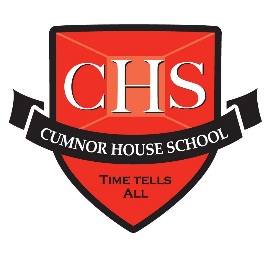 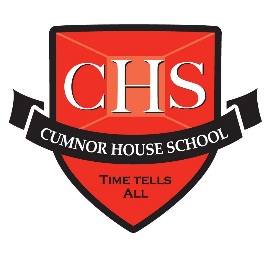 Room ManagerResponsible to: Nursery Site Manager, Deputy Manager, Head of Nursery, Headmaster.Line Management Responsibilities: Supervision and support of volunteers, students, apprentice’s, Nursery Assistants and Practitioners in your Room as required by the Nursery Site Manager and to carry out staff supervisions and one to ones.Purpose of the role:To implement the daily routine and help to ensure the smooth running of the room/area you are based in and ensuring the nursery meets the required ratios and conditions of registrationSupporting  the Nursery Site Manager on a daily basis to ensure a high standard of physical, emotional, social and intellectual care for all children placed in the nurseryMain DutiesSupporting the Nursery Site Manager, Deputy Manager in providing leadership and day to day and support all staff and engage in good team workTo monitor and complete children’s development journals and observation records and to ensure all staff are up to date with their paperworkLiaise with and support parents/carers and other family membersTo attend out of working hours activities. From time to time, the nature of your role will require or necessitate additional hours for which no further payment will be made. You will be required to attend as necessary to meet the needs of the school such events as (but not limited to) staff meetings, open days, parents evenings, in-service training sessions (Inset), and other school functions.To be flexible within working practices of the nursery. Be prepared to help where needed, including to undertake any domestic jobs within the nursery, e.g. preparation of snacks, cleaning equipment and resources etc. Supporting the Nursery Site Manager, Deputy Manager in developing and maintaining links within the local community to create a positive nursery profileSupporting the Nursery Site Manager, Deputy Manager in creating and maintaining successful and professional partnerships with parents/carersEnsuring close supervision of children during all meal times and adhering to the allergy and dietary requirements of all children within the nurseryFollowing Company procedures for the positive management of children’s behaviourPreparation and completion of stimulating developmentally appropriate  activitiesTo ensure the provision of a high quality environment to meet the needs of individual children from differing cultures, backgrounds and stages of development and Look upon the nursery as a whole, and see where your help can best be utilisedTo respect the confidentiality of all information receivedTo develop your role within the team especially as a key person and leaderTo actively implement and promote the safeguarding of children, ensuring settings policies and procedures are observed at all times. To provide a positive Role Model at all times to children, colleagues and visitors to the settingIdentifying and addressing staff training needs in liaison with the Nursery Site Manager, Deputy Manager Deploying staff effectively to maintain the correct staff ratiosAny other duties appropriate to the post as directed by senior managementArrangements for appraisal of performance The role of Room Manager will be monitored through the school’s Performance Management Programme.The job holder’s responsibility for promoting and safeguarding the welfare of children and young person’s for whom s/he is responsible, or with whom s/he comes into contact will be to adhere to and ensure compliance with the relevant Cognita Safeguarding; Child Protection Policy and Procedures at all times.  If in the course of carrying out the duties of the role, the job holder identifies any instance that a child is suffering or likely to suffer significant harm either at school or at home, s/he must report any concerns to the School’s Child Protection Officer/Designated Safeguarding Lead or to the Head or indeed to the Regional CEO so that a referral can be made accordingly to the relevant third party services.Signed: _________________________________ Date: ______________